Дистанционное обучение в МОУ СОШ № 4 г. СвирскаСистема дистанционного обучения может быть организована в следующих форматах:Дистанционное обучение – это живое общение учителя с обучающими в режиме реального времени через системы специального ПО (Skype, Zoom и другие).Электронное обучение – это направление заданий, сценариев электронных уроков, тестов и пр. через систему электронного журнала в рамках домашнего задания для изучения темы согласно программе. Режим работы:расписание занятий в режиме дистанционного обучения на учебный день соответствует текущему расписанию уроков;уроки будут организованы в соответствии с измененным расписанием звонков.Для эффективного взаимодействия школы и родителей предлагаем Вам ознакомиться с Памятками для родителей и обучающихся.Алгоритм проведения занятий(обратной связи с учителем, проведения контроля знаний,  выставления отметок) в период дистанционного обучения в МОУ СОШ № 4 г. СвирскаЗанятие в дистанционной форме по основным дисциплинам могут проводиться в виде дистанционного видео урока на платформе ZOOMСсылка для работы с порталом: https://zoom.us/Подробная инструкция использования по ссылке: ZOOM. Как его использоватьВ рамках работы МОУ СОШ № 4 по организации дистанционного обучения выделяется две основные формы работы по реализуемым образовательным программам: дистанционного и электронного обучения.Основные образовательные программыЕжедневные дисциплины  –  проходят в форме дистанционного и электронного обучения.Дисциплины, реализуемые 1-2 раза в неделю  согласно учебного плана в системе дистанционного обучения проходят по следующему сценарию:оптимальный вариант выдачи задания по данным предметам - в электронном дневнике в разделе «Домашнее задание»;ссылка на учебный материал цифровых образовательных ресурсов согласно учебнику;выполнение заданий и работ для освоения материала, тестирование обучающегося;как дополнительный материал рекомендуется прикреплять в электронный журнал ссылки на обучающие научно-популярные фильмы, на видео сюжеты, на видео уроки, и другие ресурсы.Внимание: каждый учитель обязан запланировать себе консультационные часы для живого общения с обучающимися, для разъяснения изучаемого материала, ответа на вопросы обучающихся при выполнении задания. Информация по консультационным часам должна быть направлена в каждый класс через классного руководителя или через электронный дневник обучающегося.Адаптированные образовательные программы, программы обучения на домуЕжедневные дисциплины  для детей с ОВЗ –  проходят в форме дистанционного и электронного обучения. Все материалы и задания будут выкладываться в электронном журнале для каждого ребенка с учетом его индивидуальных особенностей и варианта программы ученика.Коррекционно-развивающие занятия с логопедом и психологом для детей с ОВЗ будут проводиться в виде дистанционных видео уроков на платформе ZOOM по индивидуальной договоренности учителя с родителем.Ссылка для работы с порталом: https://zoom.us/Организация обучения в начальных классахУчитывая возрастные особенности обучающихся и необходимость максимального разнообразия их работы во время урока, для организации работы с обучающимися рекомендуется использовать все формы реализации программы.Такие предметные области как "Технология", "Окружающий мир" и "Физическая культура" – реализуются только через систему электронного обучения, желательная форма – проектная деятельность.Обучение по предметной области "Физическая культура"аудио физкультурные минутки (особенно если урок идет в середине дня);размещение научно-популярных фильмов об истории происхождения различных видов спорта;размещение научно-популярных фильмов об истории развитии спорта;размещение научно-популярных фильмов  о великих спортсменах;реализация проектов в области «Здорового образа жизни». Обучение по предметной области "Технология"При выполнении задания старайтесь прикладывать видеоматериал о том, как выполнить работу.При реализации проектной деятельности – продумывайте задание на 1 неделю в рамках выполнения проекта.Все выполненные задания прикрепляются обучающимися в электронный журнал. Реализация подготовки обучающихся в ОГЭ Для подготовки обучающихся к сдаче ОГЭ в рамках дистанционного и электронного обучения необходимо:Уведомить обучающихся о часах отдельных консультаций в рамках подготовки к ОГЭ по вашему предмету в он-лайн режиме.В электронном дневнике размещать он-лайн тестовые материалы для отработки решения заданий.Алгоритм проведения занятий в электронной форме в МОУ СОШ № 4 г. СвирскаЗанятия в электронной форме организуются в формате загрузки заданий в электронный журнал с использованием таких ресурсов как:Российская электронная школа;МЭО;Яндекс.Учебник;Я.Класс;Учи.ру;Решу ЕГЭ;Решу ОГЭ;Infourok.ru;Обратите внимание! Возможны другие платформы по договоренности учителя и класса.Время проведения урока и работы за компьютером.Длительность урока не более 30 минут.Необходимо соблюдать длительность непрерывной работы за компьютером для обучающихся:1-4 класс – 15 минут (перерыв)5-7 класс – 20 минут (перерыв)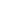 8-9 класс – 25 минут (перерыв)10-11 класс – 30 минут (перерыв). Формы и периодичность контроля Периодичность промежуточного контроля зависит от количества часов, отведенных учебным планам на изучение предмета.Формы промежуточного контроля определяются учителем-предметником в зависимости от темы и содержания урока.Самостоятельная деятельность обучающихся во время дистанционного обучения может быть оценена педагогами только в случае достижения положительных результатов. Формы обратной связи с учителемТестовые, контрольные задания на электронных образовательных ресурсах; фотографии, сканы  выполненных работ, презентация, сообщения, информационные листы на заданную тему.Количество часов в неделюКоличество отметок1 часне менее 1 отметки в две недели2 и более часовне менее 1 отметки в неделюДОКУМЕНТ ПОДПИСАН ЭЛЕКТРОННОЙ ПОДПИСЬЮДОКУМЕНТ ПОДПИСАН ЭЛЕКТРОННОЙ ПОДПИСЬЮДОКУМЕНТ ПОДПИСАН ЭЛЕКТРОННОЙ ПОДПИСЬЮСВЕДЕНИЯ О СЕРТИФИКАТЕ ЭПСВЕДЕНИЯ О СЕРТИФИКАТЕ ЭПСВЕДЕНИЯ О СЕРТИФИКАТЕ ЭПСертификат603332450510203670830559428146817986133868575794603332450510203670830559428146817986133868575794ВладелецКустова Марина АлександровнаКустова Марина АлександровнаДействителенС 15.03.2022 по 15.03.2023С 15.03.2022 по 15.03.2023